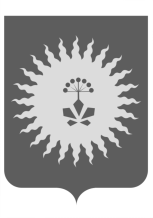 АДМИНИСТРАЦИЯАНУЧИНСКОГО МУНИЦИПАЛЬНОГО РАЙОНАП О С Т А Н О В Л Е  Н И ЕО присвоении статуса - топливоснабжающей организации   В соответствии с «Порядком предоставления и расходования субсидий из краевого бюджета бюджетам муниципальных образований Приморского края на обеспечение граждан твердым топливом», утвержденного постановлением Администрации Приморского края от 07.05.2019 года № 273-па,  «Порядком предоставления субсидий в целях возмещения недополученных доходов юридическим лицам, индивидуальным предпринимателям осуществляющим обеспечение граждан твердым топливом (дровами) на территории Анучинского муниципального района», утвержденного постановлением администрации Анучинского муниципального района от 08.05.2019 № 246, Устава Анучинского муниципального района, администрация Анучинского муниципального района ПОСТАНОВЛЯЕТ:   1. Присвоить статус топливоснабжающей организации по обеспечению граждан твердым топливом (дровами) на территории Анучинского муниципального района Индивидуальному предпринимателю Шнейдер Дмитрию Николаевичу.   2. Общему отделу администрации (Бурдейной) опубликовать постановление в средствах массовой информации и разместить постановление на официальном сайте администрации Анучинского муниципального района в информационно-телекоммуникационной сети Интернет.   3. Настоящее постановление вступает в силу с момента его официального опубликования.   4. Контроль за исполнением данного постановления возложить на первого заместителя главы администрации Анучинского муниципального района А.П. Каменева.Глава Анучинского муниципального  района                                                          С.А. Понуровский21.06.2019с. Анучино№310